Załącznik nr 3 do Regulaminu naboru - Wzór karty oceny merytorycznej projektu wybieranego w sposób niekonkurencyjny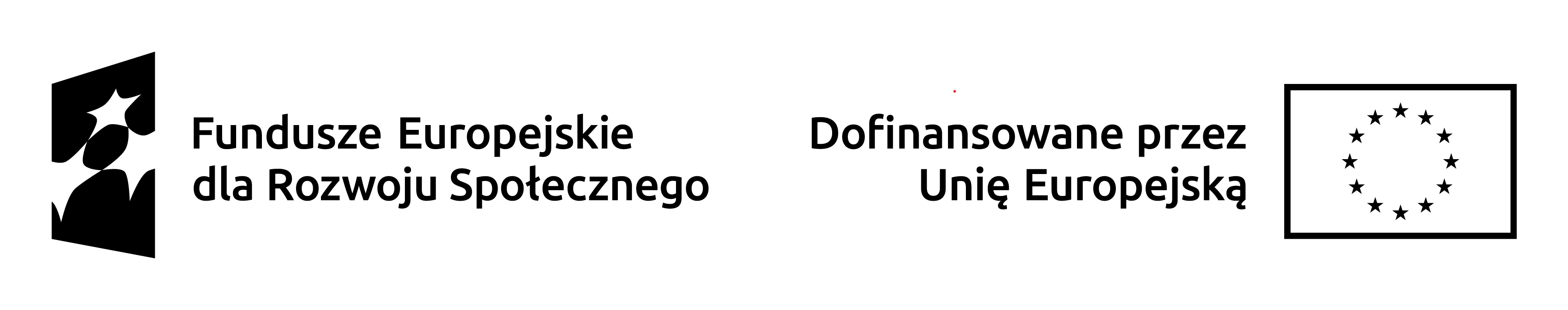 KARTA OCENY MERYTORYCZNEJ WNIOSKU O DOFINANSOWANIE PROJEKTU WYBIERANEGO W SPOSÓB NIEKONKURENCYJNY W RAMACH PROGRAMU FERS INSTYTUCJA ORGANIZUJĄCA NABÓR: 	DATA WPŁYWU WNIOSKU: 	SUMA KONTROLNA WNIOSKU: 	TYTUŁ PROJEKTU: 	NAZWA WNIOSKODAWCY: 	OCENIAJĄCY: 	CZĘŚĆ A. KRYTERIA MERYTORYCZNE OCENIANE W SYSTEMIE 0-1 CZĘŚĆ A. KRYTERIA MERYTORYCZNE OCENIANE W SYSTEMIE 0-1 CZĘŚĆ A. KRYTERIA MERYTORYCZNE OCENIANE W SYSTEMIE 0-1 CZĘŚĆ A. KRYTERIA MERYTORYCZNE OCENIANE W SYSTEMIE 0-1 1.  Wnioskodawca jest podmiotem uprawnionym do ubiegania się o dofinansowanie w ramach naboru (zgodnie z Szczegółowym Opisem Priorytetów FERS i Rocznym Planem Działania dla tego naboru).1.  Wnioskodawca jest podmiotem uprawnionym do ubiegania się o dofinansowanie w ramach naboru (zgodnie z Szczegółowym Opisem Priorytetów FERS i Rocznym Planem Działania dla tego naboru).1.  Wnioskodawca jest podmiotem uprawnionym do ubiegania się o dofinansowanie w ramach naboru (zgodnie z Szczegółowym Opisem Priorytetów FERS i Rocznym Planem Działania dla tego naboru).1.  Wnioskodawca jest podmiotem uprawnionym do ubiegania się o dofinansowanie w ramach naboru (zgodnie z Szczegółowym Opisem Priorytetów FERS i Rocznym Planem Działania dla tego naboru).□ Tak – wypełnić część B□ Tak – wypełnić część B□ Nie – skierować wniosek do poprawy lub uzupełnienia, uzasadnić i wypełnić cześć B□ Nie – skierować wniosek do poprawy lub uzupełnienia, uzasadnić i wypełnić cześć B2. W przypadku projektu partnerskiego spełnione zostały wymogi dotyczące:1) wyboru partnerów, o których mowa w art. 39 ustawy z dnia 28 kwietnia 2022 r. o zasadach realizacji zadań finansowanych ze środków europejskich w perspektywie finansowej 2021–2027 (o ile dotyczy); 2) utworzenia albo zainicjowania partnerstwa w terminie wynikającym z art. 39 ust. 4 ustawy Z dnia 28 kwietnia 2022 r. o zasadach realizacji zadań finansowanych ze środków europejskich w perspektywie finansowej 2021–2027 (o ile dotyczy) tj. przed złożeniem wniosku o dofinansowanie, a w przypadku, gdy data rozpoczęcia realizacji projektu jest wcześniejsza od daty złożenia wniosku - przed rozpoczęciem realizacji projektu.2. W przypadku projektu partnerskiego spełnione zostały wymogi dotyczące:1) wyboru partnerów, o których mowa w art. 39 ustawy z dnia 28 kwietnia 2022 r. o zasadach realizacji zadań finansowanych ze środków europejskich w perspektywie finansowej 2021–2027 (o ile dotyczy); 2) utworzenia albo zainicjowania partnerstwa w terminie wynikającym z art. 39 ust. 4 ustawy Z dnia 28 kwietnia 2022 r. o zasadach realizacji zadań finansowanych ze środków europejskich w perspektywie finansowej 2021–2027 (o ile dotyczy) tj. przed złożeniem wniosku o dofinansowanie, a w przypadku, gdy data rozpoczęcia realizacji projektu jest wcześniejsza od daty złożenia wniosku - przed rozpoczęciem realizacji projektu.2. W przypadku projektu partnerskiego spełnione zostały wymogi dotyczące:1) wyboru partnerów, o których mowa w art. 39 ustawy z dnia 28 kwietnia 2022 r. o zasadach realizacji zadań finansowanych ze środków europejskich w perspektywie finansowej 2021–2027 (o ile dotyczy); 2) utworzenia albo zainicjowania partnerstwa w terminie wynikającym z art. 39 ust. 4 ustawy Z dnia 28 kwietnia 2022 r. o zasadach realizacji zadań finansowanych ze środków europejskich w perspektywie finansowej 2021–2027 (o ile dotyczy) tj. przed złożeniem wniosku o dofinansowanie, a w przypadku, gdy data rozpoczęcia realizacji projektu jest wcześniejsza od daty złożenia wniosku - przed rozpoczęciem realizacji projektu.2. W przypadku projektu partnerskiego spełnione zostały wymogi dotyczące:1) wyboru partnerów, o których mowa w art. 39 ustawy z dnia 28 kwietnia 2022 r. o zasadach realizacji zadań finansowanych ze środków europejskich w perspektywie finansowej 2021–2027 (o ile dotyczy); 2) utworzenia albo zainicjowania partnerstwa w terminie wynikającym z art. 39 ust. 4 ustawy Z dnia 28 kwietnia 2022 r. o zasadach realizacji zadań finansowanych ze środków europejskich w perspektywie finansowej 2021–2027 (o ile dotyczy) tj. przed złożeniem wniosku o dofinansowanie, a w przypadku, gdy data rozpoczęcia realizacji projektu jest wcześniejsza od daty złożenia wniosku - przed rozpoczęciem realizacji projektu.□ Tak – wypełnić część B□ Nie – skierować wniosek do poprawy lub uzupełnienia i wypełnić część B□ Nie – skierować wniosek do poprawy lub uzupełnienia i wypełnić część B□ Nie dotyczy (projekt nie jest realizowany 
w partnerstwie)UZASADNIENIE OCENY SPEŁNIANIA KRYTERIÓW MERYTORYCZNYCH 0-1 (WYPEŁNIĆ 
W PRZYPADKU ZAZNACZENIA POWYŻEJ ODPOWIEDZI „NIE”)UZASADNIENIE OCENY SPEŁNIANIA KRYTERIÓW MERYTORYCZNYCH 0-1 (WYPEŁNIĆ 
W PRZYPADKU ZAZNACZENIA POWYŻEJ ODPOWIEDZI „NIE”)UZASADNIENIE OCENY SPEŁNIANIA KRYTERIÓW MERYTORYCZNYCH 0-1 (WYPEŁNIĆ 
W PRZYPADKU ZAZNACZENIA POWYŻEJ ODPOWIEDZI „NIE”)UZASADNIENIE OCENY SPEŁNIANIA KRYTERIÓW MERYTORYCZNYCH 0-1 (WYPEŁNIĆ 
W PRZYPADKU ZAZNACZENIA POWYŻEJ ODPOWIEDZI „NIE”)CZĘŚĆ B. KRYTERIA DOSTĘPU (zaznaczyć właściwe znakiem „X”)CZĘŚĆ B. KRYTERIA DOSTĘPU (zaznaczyć właściwe znakiem „X”)CZĘŚĆ B. KRYTERIA DOSTĘPU (zaznaczyć właściwe znakiem „X”)KRYTERIA DOSTĘPU (wypełnia ION zgodnie z zapisami właściwego Rocznego Planu Działania)KRYTERIA DOSTĘPU (wypełnia ION zgodnie z zapisami właściwego Rocznego Planu Działania)KRYTERIA DOSTĘPU (wypełnia ION zgodnie z zapisami właściwego Rocznego Planu Działania)(Wypełnia ION zgodnie z zapisami właściwego Rocznego Planu Działania)(Wypełnia ION zgodnie z zapisami właściwego Rocznego Planu Działania)(Wypełnia ION zgodnie z zapisami właściwego Rocznego Planu Działania)Czy projekt spełnia wszystkie kryteria dostępu? Czy projekt spełnia wszystkie kryteria dostępu? Czy projekt spełnia wszystkie kryteria dostępu? □ Tak – wypełnić część C□ Nie – skierować wniosek do poprawy lub uzupełnienia, uzasadnić i wypełnić część C □ Nie dotyczyUZASADNIENIE OCENY SPEŁNIANIA KRYTERIÓW DOSTĘPU (wypełnić, jeżeli powyżej zaznaczono odpowiedź „NIE”)UZASADNIENIE OCENY SPEŁNIANIA KRYTERIÓW DOSTĘPU (wypełnić, jeżeli powyżej zaznaczono odpowiedź „NIE”)UZASADNIENIE OCENY SPEŁNIANIA KRYTERIÓW DOSTĘPU (wypełnić, jeżeli powyżej zaznaczono odpowiedź „NIE”)CZĘŚĆ C. KRYTERIA HORYZONTALNE (każdorazowo zaznaczyć właściwe znakiem „X”)CZĘŚĆ C. KRYTERIA HORYZONTALNE (każdorazowo zaznaczyć właściwe znakiem „X”)CZĘŚĆ C. KRYTERIA HORYZONTALNE (każdorazowo zaznaczyć właściwe znakiem „X”)1.  Projekt jest zgodny ze Standardem minimum realizacji zasady równości kobiet i mężczyzn 
w ramach projektów współfinansowanych z EFS+, który został określony w Załączniku nr 1 do Wytycznych dotyczących zasad równościowych w ramach funduszy unijnych na lata 2021-2027.1.  Projekt jest zgodny ze Standardem minimum realizacji zasady równości kobiet i mężczyzn 
w ramach projektów współfinansowanych z EFS+, który został określony w Załączniku nr 1 do Wytycznych dotyczących zasad równościowych w ramach funduszy unijnych na lata 2021-2027.□ Tak  □ Nie2. Nie stwierdzono niezgodności zapisów wniosku o dofinansowanie projektu z zasadą równości szans i niedyskryminacji, określoną w art. 9 Rozporządzenia ogólnego oraz we wniosku o dofinansowanie projektu zadeklarowano dostępność wszystkich produktów projektu (które nie zostały uznane za neutralne) - zgodnie z załącznikiem nr 2 do Wytycznych dotyczących realizacji zasad równościowych w ramach funduszy unijnych na lata 2021-2027.2. Nie stwierdzono niezgodności zapisów wniosku o dofinansowanie projektu z zasadą równości szans i niedyskryminacji, określoną w art. 9 Rozporządzenia ogólnego oraz we wniosku o dofinansowanie projektu zadeklarowano dostępność wszystkich produktów projektu (które nie zostały uznane za neutralne) - zgodnie z załącznikiem nr 2 do Wytycznych dotyczących realizacji zasad równościowych w ramach funduszy unijnych na lata 2021-2027.2. Nie stwierdzono niezgodności zapisów wniosku o dofinansowanie projektu z zasadą równości szans i niedyskryminacji, określoną w art. 9 Rozporządzenia ogólnego oraz we wniosku o dofinansowanie projektu zadeklarowano dostępność wszystkich produktów projektu (które nie zostały uznane za neutralne) - zgodnie z załącznikiem nr 2 do Wytycznych dotyczących realizacji zasad równościowych w ramach funduszy unijnych na lata 2021-2027.2. Nie stwierdzono niezgodności zapisów wniosku o dofinansowanie projektu z zasadą równości szans i niedyskryminacji, określoną w art. 9 Rozporządzenia ogólnego oraz we wniosku o dofinansowanie projektu zadeklarowano dostępność wszystkich produktów projektu (które nie zostały uznane za neutralne) - zgodnie z załącznikiem nr 2 do Wytycznych dotyczących realizacji zasad równościowych w ramach funduszy unijnych na lata 2021-2027.□ Tak□ Nie□ Nie□ Nie3.  Projekt jest zgodny z zasadą zrównoważonego rozwoju, tj. zastosowane w nim będą rozwiązania proekologiczne takie jak np.: oszczędność energii i wody, powtórne wykorzystanie zasobów. W projekcie zadeklarowano stosowanie zasady „nie czyń poważnych szkód” środowisku (zasada DNSH).3.  Projekt jest zgodny z zasadą zrównoważonego rozwoju, tj. zastosowane w nim będą rozwiązania proekologiczne takie jak np.: oszczędność energii i wody, powtórne wykorzystanie zasobów. W projekcie zadeklarowano stosowanie zasady „nie czyń poważnych szkód” środowisku (zasada DNSH).3.  Projekt jest zgodny z zasadą zrównoważonego rozwoju, tj. zastosowane w nim będą rozwiązania proekologiczne takie jak np.: oszczędność energii i wody, powtórne wykorzystanie zasobów. W projekcie zadeklarowano stosowanie zasady „nie czyń poważnych szkód” środowisku (zasada DNSH).3.  Projekt jest zgodny z zasadą zrównoważonego rozwoju, tj. zastosowane w nim będą rozwiązania proekologiczne takie jak np.: oszczędność energii i wody, powtórne wykorzystanie zasobów. W projekcie zadeklarowano stosowanie zasady „nie czyń poważnych szkód” środowisku (zasada DNSH).□ Tak □ Tak □ Nie □ Nie 4.  Projekt jest zgodny z Kartą Praw Podstawowych Unii Europejskiej z dnia 26 października 2012 r. (Dz. Urz. UE C 326 z 26.10.2012, str. 391), w zakresie odnoszącym się do sposobu realizacji i zakresu projektu. Zgodność projektu z Kartą Praw Podstawowych Unii Europejskiej z dnia 26 października 2012 r., na etapie oceny wniosku należy rozumieć jako brak sprzeczności pomiędzy zapisami projektu 
a wymogami tego dokumentu lub stwierdzenie, że te wymagania są neutralne wobec zakresu i zawartości projektu. Dla wnioskodawców i ocieniających mogą być pomocne Wytyczne Komisji Europejskiej dotyczące zapewnienia poszanowania Karty praw podstawowych Unii Europejskiej przy wdrażaniu europejskich funduszy strukturalnych i inwestycyjnych, w szczególności załącznik nr III.4.  Projekt jest zgodny z Kartą Praw Podstawowych Unii Europejskiej z dnia 26 października 2012 r. (Dz. Urz. UE C 326 z 26.10.2012, str. 391), w zakresie odnoszącym się do sposobu realizacji i zakresu projektu. Zgodność projektu z Kartą Praw Podstawowych Unii Europejskiej z dnia 26 października 2012 r., na etapie oceny wniosku należy rozumieć jako brak sprzeczności pomiędzy zapisami projektu 
a wymogami tego dokumentu lub stwierdzenie, że te wymagania są neutralne wobec zakresu i zawartości projektu. Dla wnioskodawców i ocieniających mogą być pomocne Wytyczne Komisji Europejskiej dotyczące zapewnienia poszanowania Karty praw podstawowych Unii Europejskiej przy wdrażaniu europejskich funduszy strukturalnych i inwestycyjnych, w szczególności załącznik nr III.4.  Projekt jest zgodny z Kartą Praw Podstawowych Unii Europejskiej z dnia 26 października 2012 r. (Dz. Urz. UE C 326 z 26.10.2012, str. 391), w zakresie odnoszącym się do sposobu realizacji i zakresu projektu. Zgodność projektu z Kartą Praw Podstawowych Unii Europejskiej z dnia 26 października 2012 r., na etapie oceny wniosku należy rozumieć jako brak sprzeczności pomiędzy zapisami projektu 
a wymogami tego dokumentu lub stwierdzenie, że te wymagania są neutralne wobec zakresu i zawartości projektu. Dla wnioskodawców i ocieniających mogą być pomocne Wytyczne Komisji Europejskiej dotyczące zapewnienia poszanowania Karty praw podstawowych Unii Europejskiej przy wdrażaniu europejskich funduszy strukturalnych i inwestycyjnych, w szczególności załącznik nr III.4.  Projekt jest zgodny z Kartą Praw Podstawowych Unii Europejskiej z dnia 26 października 2012 r. (Dz. Urz. UE C 326 z 26.10.2012, str. 391), w zakresie odnoszącym się do sposobu realizacji i zakresu projektu. Zgodność projektu z Kartą Praw Podstawowych Unii Europejskiej z dnia 26 października 2012 r., na etapie oceny wniosku należy rozumieć jako brak sprzeczności pomiędzy zapisami projektu 
a wymogami tego dokumentu lub stwierdzenie, że te wymagania są neutralne wobec zakresu i zawartości projektu. Dla wnioskodawców i ocieniających mogą być pomocne Wytyczne Komisji Europejskiej dotyczące zapewnienia poszanowania Karty praw podstawowych Unii Europejskiej przy wdrażaniu europejskich funduszy strukturalnych i inwestycyjnych, w szczególności załącznik nr III.□ Tak □ Tak □ Nie □ Nie 5. Projekt jest zgodny z Konwencją o Prawach Osób Niepełnosprawnych, sporządzoną w Nowym Jorku dnia 13 grudnia 2006 r. (Dz. U. z 2012 r. poz. 1169, z późn. zm.), w zakresie odnoszącym się do sposobu realizacji i zakresu projektu. Zgodność projektu z Konwencją o Prawach Osób Niepełnosprawnych, na etapie oceny wniosku należy rozumieć jako brak sprzeczności pomiędzy zapisami projektu a wymogami tego dokumentu lub stwierdzenie, że te wymagania są neutralne wobec zakresu i zawartości projektu.5. Projekt jest zgodny z Konwencją o Prawach Osób Niepełnosprawnych, sporządzoną w Nowym Jorku dnia 13 grudnia 2006 r. (Dz. U. z 2012 r. poz. 1169, z późn. zm.), w zakresie odnoszącym się do sposobu realizacji i zakresu projektu. Zgodność projektu z Konwencją o Prawach Osób Niepełnosprawnych, na etapie oceny wniosku należy rozumieć jako brak sprzeczności pomiędzy zapisami projektu a wymogami tego dokumentu lub stwierdzenie, że te wymagania są neutralne wobec zakresu i zawartości projektu.5. Projekt jest zgodny z Konwencją o Prawach Osób Niepełnosprawnych, sporządzoną w Nowym Jorku dnia 13 grudnia 2006 r. (Dz. U. z 2012 r. poz. 1169, z późn. zm.), w zakresie odnoszącym się do sposobu realizacji i zakresu projektu. Zgodność projektu z Konwencją o Prawach Osób Niepełnosprawnych, na etapie oceny wniosku należy rozumieć jako brak sprzeczności pomiędzy zapisami projektu a wymogami tego dokumentu lub stwierdzenie, że te wymagania są neutralne wobec zakresu i zawartości projektu.5. Projekt jest zgodny z Konwencją o Prawach Osób Niepełnosprawnych, sporządzoną w Nowym Jorku dnia 13 grudnia 2006 r. (Dz. U. z 2012 r. poz. 1169, z późn. zm.), w zakresie odnoszącym się do sposobu realizacji i zakresu projektu. Zgodność projektu z Konwencją o Prawach Osób Niepełnosprawnych, na etapie oceny wniosku należy rozumieć jako brak sprzeczności pomiędzy zapisami projektu a wymogami tego dokumentu lub stwierdzenie, że te wymagania są neutralne wobec zakresu i zawartości projektu.□ Tak□ Tak□ Nie□ Nie6.  W trakcie oceny nie stwierdzono niezgodności z prawodawstwem krajowym w zakresie odnoszącym się do sposobu realizacji i zakresu projektu oraz wnioskodawcy.6.  W trakcie oceny nie stwierdzono niezgodności z prawodawstwem krajowym w zakresie odnoszącym się do sposobu realizacji i zakresu projektu oraz wnioskodawcy.6.  W trakcie oceny nie stwierdzono niezgodności z prawodawstwem krajowym w zakresie odnoszącym się do sposobu realizacji i zakresu projektu oraz wnioskodawcy.6.  W trakcie oceny nie stwierdzono niezgodności z prawodawstwem krajowym w zakresie odnoszącym się do sposobu realizacji i zakresu projektu oraz wnioskodawcy.□ Tak□ Tak□ Nie □ Nie UZASADNIENIE OCENY SPEŁNIANIA KRYTERIÓW HORYZONTALNYCH (wypełnić, jeżeli powyżej zaznaczono odpowiedź „NIE”)UZASADNIENIE OCENY SPEŁNIANIA KRYTERIÓW HORYZONTALNYCH (wypełnić, jeżeli powyżej zaznaczono odpowiedź „NIE”)UZASADNIENIE OCENY SPEŁNIANIA KRYTERIÓW HORYZONTALNYCH (wypełnić, jeżeli powyżej zaznaczono odpowiedź „NIE”)UZASADNIENIE OCENY SPEŁNIANIA KRYTERIÓW HORYZONTALNYCH (wypełnić, jeżeli powyżej zaznaczono odpowiedź „NIE”)CZĘŚĆ D. CZY PROJEKT SPEŁNIA NASTĘPUJĄCE KRYTERIA MERYTORYCZNE? (każdorazowo zaznaczyć właściwie znakiem „x”)CZĘŚĆ D. CZY PROJEKT SPEŁNIA NASTĘPUJĄCE KRYTERIA MERYTORYCZNE? (każdorazowo zaznaczyć właściwie znakiem „x”)CZĘŚĆ D. CZY PROJEKT SPEŁNIA NASTĘPUJĄCE KRYTERIA MERYTORYCZNE? (każdorazowo zaznaczyć właściwie znakiem „x”)CZĘŚĆ D. CZY PROJEKT SPEŁNIA NASTĘPUJĄCE KRYTERIA MERYTORYCZNE? (każdorazowo zaznaczyć właściwie znakiem „x”)1. Adekwatność doboru grupy docelowej do właściwego typu projektu FERS wskazanego 
w Rocznym Planie Działania oraz jakość diagnozy specyfiki i sytuacji tej grupy, w tym opis:istotnych cech uczestników oraz podmiotów obejmowanych wsparciem;barier, na które napotykają uczestnicy projektu i podmioty obejmowane wsparciem;potrzeb i oczekiwań uczestników projektu i ww. podmiotów w kontekście wsparcia, które ma być udzielane w ramach projektu;sposobu rekrutacji uczestników projektu i podmiotów obejmowanych wsparciem, w tym kryteriów rekrutacji.1. Adekwatność doboru grupy docelowej do właściwego typu projektu FERS wskazanego 
w Rocznym Planie Działania oraz jakość diagnozy specyfiki i sytuacji tej grupy, w tym opis:istotnych cech uczestników oraz podmiotów obejmowanych wsparciem;barier, na które napotykają uczestnicy projektu i podmioty obejmowane wsparciem;potrzeb i oczekiwań uczestników projektu i ww. podmiotów w kontekście wsparcia, które ma być udzielane w ramach projektu;sposobu rekrutacji uczestników projektu i podmiotów obejmowanych wsparciem, w tym kryteriów rekrutacji.1. Adekwatność doboru grupy docelowej do właściwego typu projektu FERS wskazanego 
w Rocznym Planie Działania oraz jakość diagnozy specyfiki i sytuacji tej grupy, w tym opis:istotnych cech uczestników oraz podmiotów obejmowanych wsparciem;barier, na które napotykają uczestnicy projektu i podmioty obejmowane wsparciem;potrzeb i oczekiwań uczestników projektu i ww. podmiotów w kontekście wsparcia, które ma być udzielane w ramach projektu;sposobu rekrutacji uczestników projektu i podmiotów obejmowanych wsparciem, w tym kryteriów rekrutacji.1. Adekwatność doboru grupy docelowej do właściwego typu projektu FERS wskazanego 
w Rocznym Planie Działania oraz jakość diagnozy specyfiki i sytuacji tej grupy, w tym opis:istotnych cech uczestników oraz podmiotów obejmowanych wsparciem;barier, na które napotykają uczestnicy projektu i podmioty obejmowane wsparciem;potrzeb i oczekiwań uczestników projektu i ww. podmiotów w kontekście wsparcia, które ma być udzielane w ramach projektu;sposobu rekrutacji uczestników projektu i podmiotów obejmowanych wsparciem, w tym kryteriów rekrutacji.□ Tak - uzasadnić: □ Tak - uzasadnić: □ Nie – skierować wniosek do poprawy lub uzupełnienia i uzasadnić:□ Nie – skierować wniosek do poprawy lub uzupełnienia i uzasadnić:Uzasadnienie: Uzasadnienie: Uzasadnienie: Uzasadnienie: 2. Trafność doboru i spójność zadań i wskaźników przewidzianych do realizacji w ramach projektu 
w tym:uzasadnienie potrzeby realizacji zadań;planowany sposób realizacji zadań;uzasadnienie wyboru partnerów do realizacji poszczególnych zadań (o ile dotyczy); istotność zadań z punktu widzenia potrzeb grupy docelowej;odpowiednie zastosowanie i dobór wskaźników monitorowania FERS i wskaźników specyficznych dla danego projektu (określonych samodzielnie przez wnioskodawcę) (o ile dotyczy);odpowiednie oszacowanie wartości wskaźników monitorowania FERS i wskaźników specyficznych dla danego projektu określonych we wniosku o dofinansowanie (o ile dotyczy), które zostaną osiągnięte w ramach projektu;odpowiedni sposób pomiaru wskaźników monitorowania FERS i wskaźników specyficznych dla danego projektu określonych we wniosku o dofinansowanie (o ile dotyczy);  odpowiedni sposób, w jaki zostanie zachowana trwałość rezultatów projektu (o ile dotyczy).2. Trafność doboru i spójność zadań i wskaźników przewidzianych do realizacji w ramach projektu 
w tym:uzasadnienie potrzeby realizacji zadań;planowany sposób realizacji zadań;uzasadnienie wyboru partnerów do realizacji poszczególnych zadań (o ile dotyczy); istotność zadań z punktu widzenia potrzeb grupy docelowej;odpowiednie zastosowanie i dobór wskaźników monitorowania FERS i wskaźników specyficznych dla danego projektu (określonych samodzielnie przez wnioskodawcę) (o ile dotyczy);odpowiednie oszacowanie wartości wskaźników monitorowania FERS i wskaźników specyficznych dla danego projektu określonych we wniosku o dofinansowanie (o ile dotyczy), które zostaną osiągnięte w ramach projektu;odpowiedni sposób pomiaru wskaźników monitorowania FERS i wskaźników specyficznych dla danego projektu określonych we wniosku o dofinansowanie (o ile dotyczy);  odpowiedni sposób, w jaki zostanie zachowana trwałość rezultatów projektu (o ile dotyczy).2. Trafność doboru i spójność zadań i wskaźników przewidzianych do realizacji w ramach projektu 
w tym:uzasadnienie potrzeby realizacji zadań;planowany sposób realizacji zadań;uzasadnienie wyboru partnerów do realizacji poszczególnych zadań (o ile dotyczy); istotność zadań z punktu widzenia potrzeb grupy docelowej;odpowiednie zastosowanie i dobór wskaźników monitorowania FERS i wskaźników specyficznych dla danego projektu (określonych samodzielnie przez wnioskodawcę) (o ile dotyczy);odpowiednie oszacowanie wartości wskaźników monitorowania FERS i wskaźników specyficznych dla danego projektu określonych we wniosku o dofinansowanie (o ile dotyczy), które zostaną osiągnięte w ramach projektu;odpowiedni sposób pomiaru wskaźników monitorowania FERS i wskaźników specyficznych dla danego projektu określonych we wniosku o dofinansowanie (o ile dotyczy);  odpowiedni sposób, w jaki zostanie zachowana trwałość rezultatów projektu (o ile dotyczy).2. Trafność doboru i spójność zadań i wskaźników przewidzianych do realizacji w ramach projektu 
w tym:uzasadnienie potrzeby realizacji zadań;planowany sposób realizacji zadań;uzasadnienie wyboru partnerów do realizacji poszczególnych zadań (o ile dotyczy); istotność zadań z punktu widzenia potrzeb grupy docelowej;odpowiednie zastosowanie i dobór wskaźników monitorowania FERS i wskaźników specyficznych dla danego projektu (określonych samodzielnie przez wnioskodawcę) (o ile dotyczy);odpowiednie oszacowanie wartości wskaźników monitorowania FERS i wskaźników specyficznych dla danego projektu określonych we wniosku o dofinansowanie (o ile dotyczy), które zostaną osiągnięte w ramach projektu;odpowiedni sposób pomiaru wskaźników monitorowania FERS i wskaźników specyficznych dla danego projektu określonych we wniosku o dofinansowanie (o ile dotyczy);  odpowiedni sposób, w jaki zostanie zachowana trwałość rezultatów projektu (o ile dotyczy). □Tak - uzasadnić:  □Tak - uzasadnić: □ Nie – skierować wniosek do poprawy lub uzupełnienia i uzasadnić:□ Nie – skierować wniosek do poprawy lub uzupełnienia i uzasadnić:Uzasadnienie:Uzasadnienie:Uzasadnienie:Uzasadnienie:3. Stopień zaangażowania potencjału wnioskodawcy i partnerów (o ile dotyczy), tj.:potencjału kadrowego wnioskodawcy i partnerów (o ile dotyczy) planowanego do wykorzystania 
w ramach projektu (kluczowych osób, które zostaną zaangażowane do realizacji projektu oraz ich planowanej funkcji w projekcie);potencjału technicznego wnioskodawcy i partnerów (o ile dotyczy) planowanego do wykorzystania w ramach projektu, w tym pomieszczeń lub sprzętu będących w ich dyspozycji.3. Stopień zaangażowania potencjału wnioskodawcy i partnerów (o ile dotyczy), tj.:potencjału kadrowego wnioskodawcy i partnerów (o ile dotyczy) planowanego do wykorzystania 
w ramach projektu (kluczowych osób, które zostaną zaangażowane do realizacji projektu oraz ich planowanej funkcji w projekcie);potencjału technicznego wnioskodawcy i partnerów (o ile dotyczy) planowanego do wykorzystania w ramach projektu, w tym pomieszczeń lub sprzętu będących w ich dyspozycji.3. Stopień zaangażowania potencjału wnioskodawcy i partnerów (o ile dotyczy), tj.:potencjału kadrowego wnioskodawcy i partnerów (o ile dotyczy) planowanego do wykorzystania 
w ramach projektu (kluczowych osób, które zostaną zaangażowane do realizacji projektu oraz ich planowanej funkcji w projekcie);potencjału technicznego wnioskodawcy i partnerów (o ile dotyczy) planowanego do wykorzystania w ramach projektu, w tym pomieszczeń lub sprzętu będących w ich dyspozycji.3. Stopień zaangażowania potencjału wnioskodawcy i partnerów (o ile dotyczy), tj.:potencjału kadrowego wnioskodawcy i partnerów (o ile dotyczy) planowanego do wykorzystania 
w ramach projektu (kluczowych osób, które zostaną zaangażowane do realizacji projektu oraz ich planowanej funkcji w projekcie);potencjału technicznego wnioskodawcy i partnerów (o ile dotyczy) planowanego do wykorzystania w ramach projektu, w tym pomieszczeń lub sprzętu będących w ich dyspozycji.□ Tak - uzasadnić:□ Tak - uzasadnić:□ Nie – skierować wniosek do poprawy lub uzupełnienia i uzasadnić:□ Nie – skierować wniosek do poprawy lub uzupełnienia i uzasadnić:Uzasadnienie:Uzasadnienie:Uzasadnienie:Uzasadnienie:4. Sposób zarządzania projektem w kontekście zakresu zadań w projekcie, w tym: - adekwatność proponowanego sposobu zarządzania w kontekście zapewniania sprawnej, efektywnej i terminowej realizacji projektu, - podział ról i zadań w zespole zarządzającym,- wskazanie sposobu podejmowania decyzji w projekcie, - wskazanie kadry zarządzającej. 4. Sposób zarządzania projektem w kontekście zakresu zadań w projekcie, w tym: - adekwatność proponowanego sposobu zarządzania w kontekście zapewniania sprawnej, efektywnej i terminowej realizacji projektu, - podział ról i zadań w zespole zarządzającym,- wskazanie sposobu podejmowania decyzji w projekcie, - wskazanie kadry zarządzającej. 4. Sposób zarządzania projektem w kontekście zakresu zadań w projekcie, w tym: - adekwatność proponowanego sposobu zarządzania w kontekście zapewniania sprawnej, efektywnej i terminowej realizacji projektu, - podział ról i zadań w zespole zarządzającym,- wskazanie sposobu podejmowania decyzji w projekcie, - wskazanie kadry zarządzającej. 4. Sposób zarządzania projektem w kontekście zakresu zadań w projekcie, w tym: - adekwatność proponowanego sposobu zarządzania w kontekście zapewniania sprawnej, efektywnej i terminowej realizacji projektu, - podział ról i zadań w zespole zarządzającym,- wskazanie sposobu podejmowania decyzji w projekcie, - wskazanie kadry zarządzającej. □ Tak - uzasadnić:□ Tak - uzasadnić:□ Nie – skierować wniosek do poprawy lub uzupełnienia i uzasadnić:□ Nie – skierować wniosek do poprawy lub uzupełnienia i uzasadnić:Uzasadnienie:Uzasadnienie:Uzasadnienie:Uzasadnienie:5. Prawidłowość budżetu projektu, w tym: zgodność wydatków z Wytycznymi dotyczącymi kwalifikowalności wydatków na lata 2021-2027, w szczególności niezbędność wydatków do osiągania celów projektu;zgodność z zasadami udzielania pomocy publicznej (o ile dotyczy),zgodność z Rocznym Planem Działania w zakresie wymaganego poziomu wkładu własnego 
i cross-financingu,zgodność ze standardem i cenami rynkowymi określonymi w regulaminie wyboru projektów;zgodność ze stawkami jednostkowymi (o ile dotyczy) określonymi w regulaminie wyboru projektów;w ramach kwot ryczałtowych (o ile dotyczy) - wykazanie uzasadnienia racjonalności i niezbędności każdego kosztu w budżecie projektu;trafność doboru wskaźników dla rozliczenia kwot ryczałtowych i dokumentów potwierdzających ich wykonanie (o ile dotyczy).5. Prawidłowość budżetu projektu, w tym: zgodność wydatków z Wytycznymi dotyczącymi kwalifikowalności wydatków na lata 2021-2027, w szczególności niezbędność wydatków do osiągania celów projektu;zgodność z zasadami udzielania pomocy publicznej (o ile dotyczy),zgodność z Rocznym Planem Działania w zakresie wymaganego poziomu wkładu własnego 
i cross-financingu,zgodność ze standardem i cenami rynkowymi określonymi w regulaminie wyboru projektów;zgodność ze stawkami jednostkowymi (o ile dotyczy) określonymi w regulaminie wyboru projektów;w ramach kwot ryczałtowych (o ile dotyczy) - wykazanie uzasadnienia racjonalności i niezbędności każdego kosztu w budżecie projektu;trafność doboru wskaźników dla rozliczenia kwot ryczałtowych i dokumentów potwierdzających ich wykonanie (o ile dotyczy).5. Prawidłowość budżetu projektu, w tym: zgodność wydatków z Wytycznymi dotyczącymi kwalifikowalności wydatków na lata 2021-2027, w szczególności niezbędność wydatków do osiągania celów projektu;zgodność z zasadami udzielania pomocy publicznej (o ile dotyczy),zgodność z Rocznym Planem Działania w zakresie wymaganego poziomu wkładu własnego 
i cross-financingu,zgodność ze standardem i cenami rynkowymi określonymi w regulaminie wyboru projektów;zgodność ze stawkami jednostkowymi (o ile dotyczy) określonymi w regulaminie wyboru projektów;w ramach kwot ryczałtowych (o ile dotyczy) - wykazanie uzasadnienia racjonalności i niezbędności każdego kosztu w budżecie projektu;trafność doboru wskaźników dla rozliczenia kwot ryczałtowych i dokumentów potwierdzających ich wykonanie (o ile dotyczy).5. Prawidłowość budżetu projektu, w tym: zgodność wydatków z Wytycznymi dotyczącymi kwalifikowalności wydatków na lata 2021-2027, w szczególności niezbędność wydatków do osiągania celów projektu;zgodność z zasadami udzielania pomocy publicznej (o ile dotyczy),zgodność z Rocznym Planem Działania w zakresie wymaganego poziomu wkładu własnego 
i cross-financingu,zgodność ze standardem i cenami rynkowymi określonymi w regulaminie wyboru projektów;zgodność ze stawkami jednostkowymi (o ile dotyczy) określonymi w regulaminie wyboru projektów;w ramach kwot ryczałtowych (o ile dotyczy) - wykazanie uzasadnienia racjonalności i niezbędności każdego kosztu w budżecie projektu;trafność doboru wskaźników dla rozliczenia kwot ryczałtowych i dokumentów potwierdzających ich wykonanie (o ile dotyczy).□ Tak - uzasadnić:□ Tak - uzasadnić:□ Nie – skierować wniosek do poprawy lub uzupełnienia i uzasadnić:□ Nie – skierować wniosek do poprawy lub uzupełnienia i uzasadnić:Uzasadnienie:Uzasadnienie:CZY PROJEKT SPEŁNIA KRYTERIA DOSTĘPU, HORYZONTALNE I MERYTORYCZNE I MOŻE ZOSTAĆ WYBRANY DO DOFINANSOWANIA?CZY PROJEKT SPEŁNIA KRYTERIA DOSTĘPU, HORYZONTALNE I MERYTORYCZNE I MOŻE ZOSTAĆ WYBRANY DO DOFINANSOWANIA?CZY PROJEKT SPEŁNIA KRYTERIA DOSTĘPU, HORYZONTALNE I MERYTORYCZNE I MOŻE ZOSTAĆ WYBRANY DO DOFINANSOWANIA?CZY PROJEKT SPEŁNIA KRYTERIA DOSTĘPU, HORYZONTALNE I MERYTORYCZNE I MOŻE ZOSTAĆ WYBRANY DO DOFINANSOWANIA?□ TAK □ TAK □ TAK □ NIEData i podpis oceniającego (-ej):Data i podpis oceniającego (-ej):Data i podpis oceniającego (-ej):Data i podpis oceniającego (-ej):